Universität Duisburg-EssenFakultat für Bildungswissenschaften Institut für Psychologie 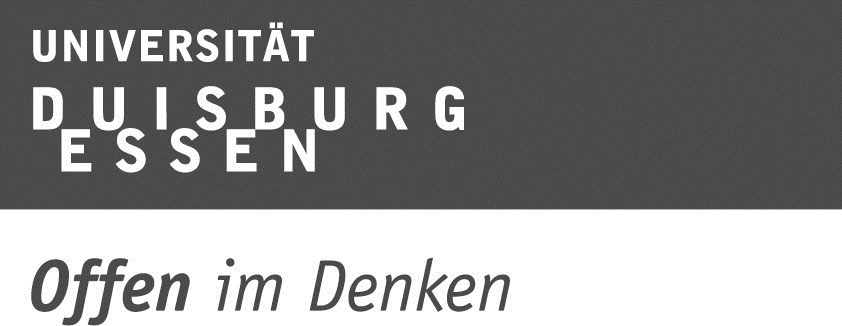 Praktikumsbericht MasterName, Vorname	 Immatrikulationsjahr	Datum der Abgabe des Berichts 	Welchem Gebiet der Psychologie ist Ihre Praktikumsstelle am ehesten zuzuordnen? Klinische Psychologie 	 Pädagogische Psychologie 	 A&O-Psychologie  Forschung 	 anderes: 	Welche/n Schwerpunkt/e hatte Ihre Praktikumsstelle? Psychiatrie, Psychosomatik 	 Psychotherapie 	 Forensik  Rehabilitation 	 Ehe- und Familienberatung 	 Schule / Erziehung  Drogen / Sucht 	 Aus- und Weiterbildung 	 Unternehmensberatung Marktforschung / Marketing	 Personalauswahl/-beratung/-entwicklung  anderer:  	1. Bei welcher Institution haben Sie das Praktikum absolviert?Name 		Adresse		Webseite		Email/Tel		Kontaktperson		2. Wann haben Sie das Praktikum absolviert?     Von 	(Monat / Jahr) bis 	(Monat / Jahr)3. Werden von der Institution weiterhin PraktikantInnen angenommen?	ja 	nein 	weiß nicht 4. Wie beurteilen Sie Ihre Zufriedenheit mit dem Praktikum mit einer Schulnote?	 1   2   3   4   5   6  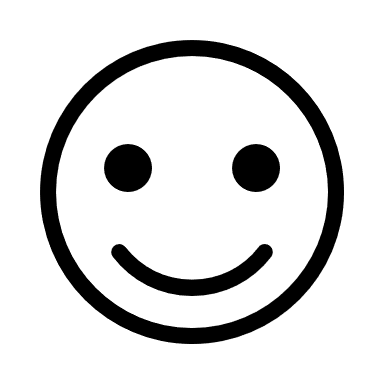 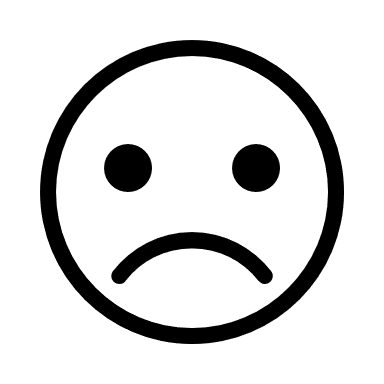 5. Hatten Sie klare Ansprechpersonen/BegleiterInnen während Ihrer Tätigkeit? 	ja 	nein 	weiß nicht 6. Wie bewerten Sie die Betreuung während des Praktikums mit einer Schulnote?	 1   2   3   4   5   6  7. Wurde das Praktikum finanziell vergütet?	ja 	nein 	Die Vergütung belief sich auf 	pro Monat 8. Wie lagen die täglichen Arbeitszeiten?	 feste Arbeitszeiten in der Regel von 	bis 	Uhr	 keine festen Arbeitszeiten, in der Regel 	Stunden pro Tag9. Was waren Ihre Haupttätigkeiten während des Praktikums (Stichworte)?(0,5 Seiten)10. Welche Vorkenntnisse (theoretisch und praktisch) sollte man mitbringen, um vom Praktikum in dieser Institution wirklich zu profitieren?(0,5 Seiten)11. Beschreiben Sie die Arbeit im Praktikum. Welchen Aufgaben, welchen Unterstützungen und Hilfsmitteln, welchen Klienten/Patienten, welchen Herausforderungen und Problemstellungen sind Sie begegnet? (2-4 Seiten)12. Was waren für Sie wichtige Lernerfahrungen während dieses Praktikums? Welche Methoden und Techniken, welche Prozesse, welche Ansätze und Handlungs-empfehlungen, welches Wissen, welche Einsichten, Erkenntnisse und Erfahrungen, welche Erlebnisse haben Sie mitgenommen und/oder kennengelernt? (2-4 Seiten)13. Was hat Ihnen an der Arbeitsweise der Institution aus fachlicher Sicht besonders gefallen? (mit Begründung) (0,5 Seiten)14. Was hat Ihnen an der Arbeitsweise der Institution aus fachlicher Sicht besonders missfallen? (mit Begründung) (0,5 Seiten)